DO NOT GO OVER ONE PAGE.  THIS IS A SINGLE PAGE FOR THE BOARD MEMBER’S QUICK REFERENCE.Project TitleProject TitleSPRAY APPLICATION OF DOUBLE STRANDED RNA FOR SIMULTANEOUS MANAGEMENT OF MULTIPLE SOYBEAN FUNGAL AND INSECT DISEASESSPRAY APPLICATION OF DOUBLE STRANDED RNA FOR SIMULTANEOUS MANAGEMENT OF MULTIPLE SOYBEAN FUNGAL AND INSECT DISEASESSPRAY APPLICATION OF DOUBLE STRANDED RNA FOR SIMULTANEOUS MANAGEMENT OF MULTIPLE SOYBEAN FUNGAL AND INSECT DISEASESSPRAY APPLICATION OF DOUBLE STRANDED RNA FOR SIMULTANEOUS MANAGEMENT OF MULTIPLE SOYBEAN FUNGAL AND INSECT DISEASESSPRAY APPLICATION OF DOUBLE STRANDED RNA FOR SIMULTANEOUS MANAGEMENT OF MULTIPLE SOYBEAN FUNGAL AND INSECT DISEASESSPRAY APPLICATION OF DOUBLE STRANDED RNA FOR SIMULTANEOUS MANAGEMENT OF MULTIPLE SOYBEAN FUNGAL AND INSECT DISEASESPI’s NamePI’s NameZhi-Yuan ChenZhi-Yuan ChenE-mailE-mailzchen@agcenter.lsu.eduzchen@agcenter.lsu.eduPI’s TitlePI’s TitleProfessorProfessorInstitution:Institution:Louisiana State University AgCenterLouisiana State University AgCenterMailing AddressMailing AddressDept of Plant Pathology and Crop Physiology, 302 Life Sciences Building, LSUDept of Plant Pathology and Crop Physiology, 302 Life Sciences Building, LSUDept of Plant Pathology and Crop Physiology, 302 Life Sciences Building, LSUDept of Plant Pathology and Crop Physiology, 302 Life Sciences Building, LSUDept of Plant Pathology and Crop Physiology, 302 Life Sciences Building, LSUDept of Plant Pathology and Crop Physiology, 302 Life Sciences Building, LSUCity/State/Zip City/State/Zip Baton Rouge, LA 70803Baton Rouge, LA 70803Baton Rouge, LA 70803Baton Rouge, LA 70803Baton Rouge, LA 70803Baton Rouge, LA 70803Phone numberPhone number225-578-7850 (office)225-578-7850 (office)225-578-7850 (office)225-578-7850 (office)225-578-7850 (office)225-578-7850 (office)Additional PIsFor this projectAdditional PIsFor this projectNoneNoneNoneNoneNoneNoneResearch Locations     (and states involved)Research Locations     (and states involved)Baton Rouge, LouisianaBaton Rouge, LouisianaBaton Rouge, LouisianaBaton Rouge, LouisianaBaton Rouge, LouisianaBaton Rouge, LouisianaTimeline: Current Year - FY23Timeline: Current Year - FY23Timeline: Current Year - FY23Multi-Year Project Information (if applicable)Multi-Year Project Information (if applicable)Multi-Year Project Information (if applicable)Multi-Year Project Information (if applicable)Multi-Year Project Information (if applicable)Timeline: Current Year - FY23Timeline: Current Year - FY23Timeline: Current Year - FY23Year 1Year 1Year 2Year 2Year 3Start Date04/01/202304/01/2023End Date03/30/202403/30/2024Funds Requested$48,483$48,483$20,000$20,000$48,483$48,483$ 45,500Program Area (e.g., breeding, mngt.): disease managementProgram Area (e.g., breeding, mngt.): disease managementProgram Area (e.g., breeding, mngt.): disease managementProgram Area (e.g., breeding, mngt.): disease managementProgram Area (e.g., breeding, mngt.): disease managementProgram Area (e.g., breeding, mngt.): disease managementProgram Area (e.g., breeding, mngt.): disease managementProgram Area (e.g., breeding, mngt.): disease managementObjectivesObjectives1) Fine-tune the conditions to effectively deliver dsRNA into soybean plants; 2) Examine the potential of nano-particles in enhancing dsRNA stability on leaf surface; and 3) Determine the effectiveness of these dsRNAs in simultaneous management of CLB, FLS, and PSS through spray applications in greenhouse/field conditions.1) Fine-tune the conditions to effectively deliver dsRNA into soybean plants; 2) Examine the potential of nano-particles in enhancing dsRNA stability on leaf surface; and 3) Determine the effectiveness of these dsRNAs in simultaneous management of CLB, FLS, and PSS through spray applications in greenhouse/field conditions.1) Fine-tune the conditions to effectively deliver dsRNA into soybean plants; 2) Examine the potential of nano-particles in enhancing dsRNA stability on leaf surface; and 3) Determine the effectiveness of these dsRNAs in simultaneous management of CLB, FLS, and PSS through spray applications in greenhouse/field conditions.1) Fine-tune the conditions to effectively deliver dsRNA into soybean plants; 2) Examine the potential of nano-particles in enhancing dsRNA stability on leaf surface; and 3) Determine the effectiveness of these dsRNAs in simultaneous management of CLB, FLS, and PSS through spray applications in greenhouse/field conditions.1) Fine-tune the conditions to effectively deliver dsRNA into soybean plants; 2) Examine the potential of nano-particles in enhancing dsRNA stability on leaf surface; and 3) Determine the effectiveness of these dsRNAs in simultaneous management of CLB, FLS, and PSS through spray applications in greenhouse/field conditions.1) Fine-tune the conditions to effectively deliver dsRNA into soybean plants; 2) Examine the potential of nano-particles in enhancing dsRNA stability on leaf surface; and 3) Determine the effectiveness of these dsRNAs in simultaneous management of CLB, FLS, and PSS through spray applications in greenhouse/field conditions.JustificationJustificationDouble stranded RNAs (dsRNA) have been shown to travel between host and pathogen/pests and can suppress the expression of its target genes by binding and initiating a sequence specific degradation, and thus achieve the disease control.Double stranded RNAs (dsRNA) have been shown to travel between host and pathogen/pests and can suppress the expression of its target genes by binding and initiating a sequence specific degradation, and thus achieve the disease control.Double stranded RNAs (dsRNA) have been shown to travel between host and pathogen/pests and can suppress the expression of its target genes by binding and initiating a sequence specific degradation, and thus achieve the disease control.Double stranded RNAs (dsRNA) have been shown to travel between host and pathogen/pests and can suppress the expression of its target genes by binding and initiating a sequence specific degradation, and thus achieve the disease control.Double stranded RNAs (dsRNA) have been shown to travel between host and pathogen/pests and can suppress the expression of its target genes by binding and initiating a sequence specific degradation, and thus achieve the disease control.Double stranded RNAs (dsRNA) have been shown to travel between host and pathogen/pests and can suppress the expression of its target genes by binding and initiating a sequence specific degradation, and thus achieve the disease control.Exp SetupExp Setup1) Determine the effectiveness of different methods for delivering dsRNA to plants; 2) Examine the potential of lignin nano-particles in enhancing dsRNA stability on leaf surface.  3) Identify the most potent dsRNAs in reducing soybean fungal diseases.1) Determine the effectiveness of different methods for delivering dsRNA to plants; 2) Examine the potential of lignin nano-particles in enhancing dsRNA stability on leaf surface.  3) Identify the most potent dsRNAs in reducing soybean fungal diseases.1) Determine the effectiveness of different methods for delivering dsRNA to plants; 2) Examine the potential of lignin nano-particles in enhancing dsRNA stability on leaf surface.  3) Identify the most potent dsRNAs in reducing soybean fungal diseases.1) Determine the effectiveness of different methods for delivering dsRNA to plants; 2) Examine the potential of lignin nano-particles in enhancing dsRNA stability on leaf surface.  3) Identify the most potent dsRNAs in reducing soybean fungal diseases.1) Determine the effectiveness of different methods for delivering dsRNA to plants; 2) Examine the potential of lignin nano-particles in enhancing dsRNA stability on leaf surface.  3) Identify the most potent dsRNAs in reducing soybean fungal diseases.1) Determine the effectiveness of different methods for delivering dsRNA to plants; 2) Examine the potential of lignin nano-particles in enhancing dsRNA stability on leaf surface.  3) Identify the most potent dsRNAs in reducing soybean fungal diseases.Summary Summary This is a very novel research with great potential that has not been attempted by any other lab in US to manage soybean fungal and possibly insect and nematode diseases.This is a very novel research with great potential that has not been attempted by any other lab in US to manage soybean fungal and possibly insect and nematode diseases.This is a very novel research with great potential that has not been attempted by any other lab in US to manage soybean fungal and possibly insect and nematode diseases.This is a very novel research with great potential that has not been attempted by any other lab in US to manage soybean fungal and possibly insect and nematode diseases.This is a very novel research with great potential that has not been attempted by any other lab in US to manage soybean fungal and possibly insect and nematode diseases.This is a very novel research with great potential that has not been attempted by any other lab in US to manage soybean fungal and possibly insect and nematode diseases.Key MetricsKey MetricsDemonstration of successful delivery of dsRNA using PDS gene, reduced CLB/FLS/PSS disease development, extended protection by dsRNA using nanoparticles.Demonstration of successful delivery of dsRNA using PDS gene, reduced CLB/FLS/PSS disease development, extended protection by dsRNA using nanoparticles.Demonstration of successful delivery of dsRNA using PDS gene, reduced CLB/FLS/PSS disease development, extended protection by dsRNA using nanoparticles.Demonstration of successful delivery of dsRNA using PDS gene, reduced CLB/FLS/PSS disease development, extended protection by dsRNA using nanoparticles.Demonstration of successful delivery of dsRNA using PDS gene, reduced CLB/FLS/PSS disease development, extended protection by dsRNA using nanoparticles.Demonstration of successful delivery of dsRNA using PDS gene, reduced CLB/FLS/PSS disease development, extended protection by dsRNA using nanoparticles.Expected DeliverablesExpected Deliverables1) Optimized method for delivering dsRNA; 2) Identification of key fungal genes to suppress to manage CLB/FLS/PSS; 3) New funding support from USB/USDA/NSF.1) Optimized method for delivering dsRNA; 2) Identification of key fungal genes to suppress to manage CLB/FLS/PSS; 3) New funding support from USB/USDA/NSF.1) Optimized method for delivering dsRNA; 2) Identification of key fungal genes to suppress to manage CLB/FLS/PSS; 3) New funding support from USB/USDA/NSF.1) Optimized method for delivering dsRNA; 2) Identification of key fungal genes to suppress to manage CLB/FLS/PSS; 3) New funding support from USB/USDA/NSF.1) Optimized method for delivering dsRNA; 2) Identification of key fungal genes to suppress to manage CLB/FLS/PSS; 3) New funding support from USB/USDA/NSF.1) Optimized method for delivering dsRNA; 2) Identification of key fungal genes to suppress to manage CLB/FLS/PSS; 3) New funding support from USB/USDA/NSF.Benefit to midsouth farmersBenefit to midsouth farmersReduced yield losses due to fungal pathogens/pests, reduced use of fungicides/pesticides, operation cost, environmental pollution, and enhanced sustainability.Reduced yield losses due to fungal pathogens/pests, reduced use of fungicides/pesticides, operation cost, environmental pollution, and enhanced sustainability.Reduced yield losses due to fungal pathogens/pests, reduced use of fungicides/pesticides, operation cost, environmental pollution, and enhanced sustainability.Reduced yield losses due to fungal pathogens/pests, reduced use of fungicides/pesticides, operation cost, environmental pollution, and enhanced sustainability.Reduced yield losses due to fungal pathogens/pests, reduced use of fungicides/pesticides, operation cost, environmental pollution, and enhanced sustainability.Reduced yield losses due to fungal pathogens/pests, reduced use of fungicides/pesticides, operation cost, environmental pollution, and enhanced sustainability.Progress MadeProgress MadeWe have produced the Avr4, CTB8, Cyp51, and CytB dsRNAs in small scale and are performing initial testing with PDS gene in growth chamber conditions.We have produced the Avr4, CTB8, Cyp51, and CytB dsRNAs in small scale and are performing initial testing with PDS gene in growth chamber conditions.We have produced the Avr4, CTB8, Cyp51, and CytB dsRNAs in small scale and are performing initial testing with PDS gene in growth chamber conditions.We have produced the Avr4, CTB8, Cyp51, and CytB dsRNAs in small scale and are performing initial testing with PDS gene in growth chamber conditions.We have produced the Avr4, CTB8, Cyp51, and CytB dsRNAs in small scale and are performing initial testing with PDS gene in growth chamber conditions.We have produced the Avr4, CTB8, Cyp51, and CytB dsRNAs in small scale and are performing initial testing with PDS gene in growth chamber conditions.Signature of Principle InvestigatorSignature of Principle InvestigatorSignature of Principle InvestigatorSignature of Principle InvestigatorSignature of Principle InvestigatorSignature of Principle InvestigatorDate:Date: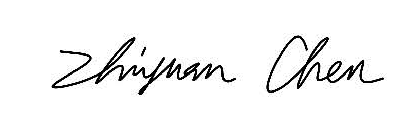 08/03/202208/03/2022